Chapitre 1Emilie sort de l’école. Elle trouve un crayon. Il est magique : les dessins qu'il fait deviennent vrais.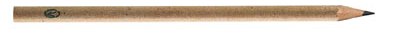 Chapitre 2Emilie décide d’écrire une histoire du Moyen-Age avec un seigneur : messire Robert.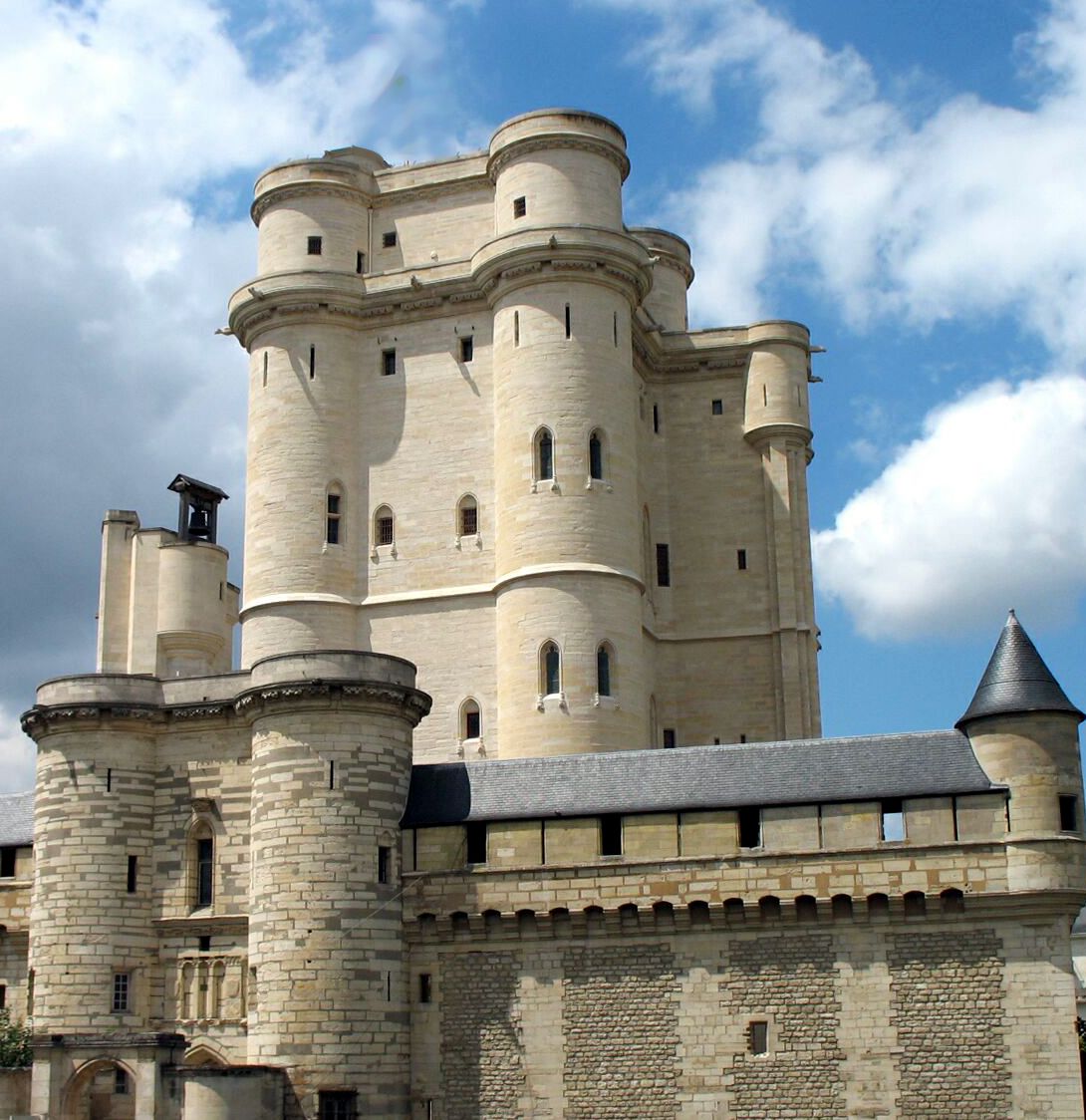 Emilie dessine un château-fort : le donjon, les meurtrières, les créneaux, le pont levis et les douves.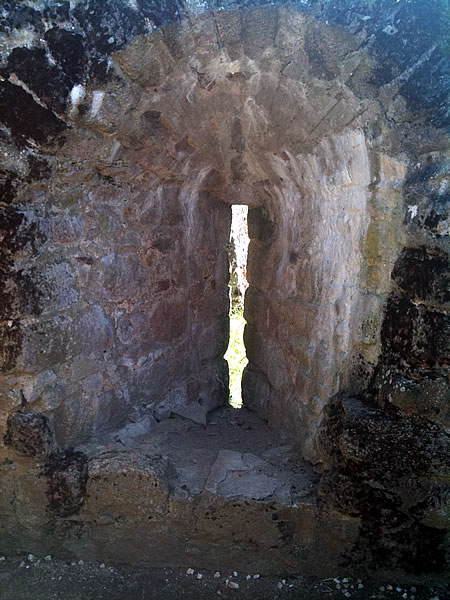 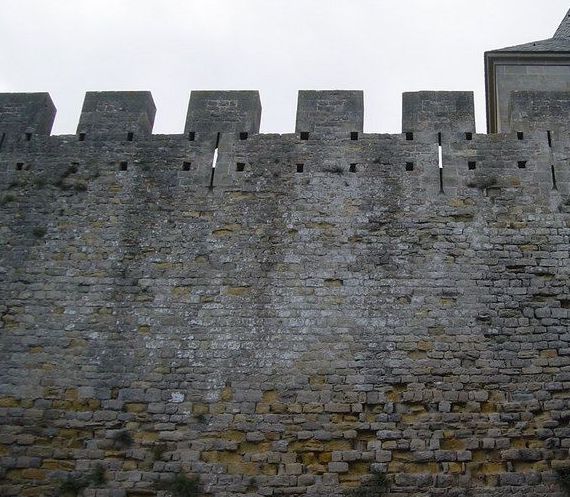 Le dessin devient vrai. Emilie entre dans le château 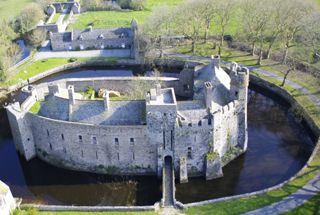 Chapitre 3C'est la fête au château. 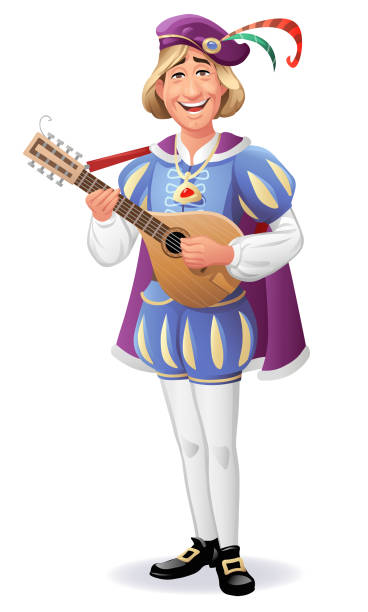 Il y a un spectacle avec des comédiens, des ménestrels et un bouffon. 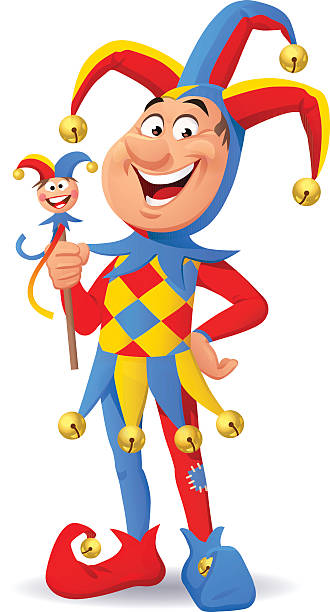 Emilie regarde un tournoi. Elle rencontre messire Robert. 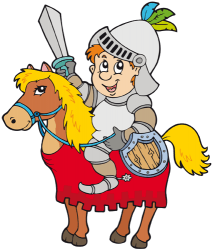 Un chevalier est malade. Il ne peut pas se battre. Emilie va le remplacer. Chapitre 4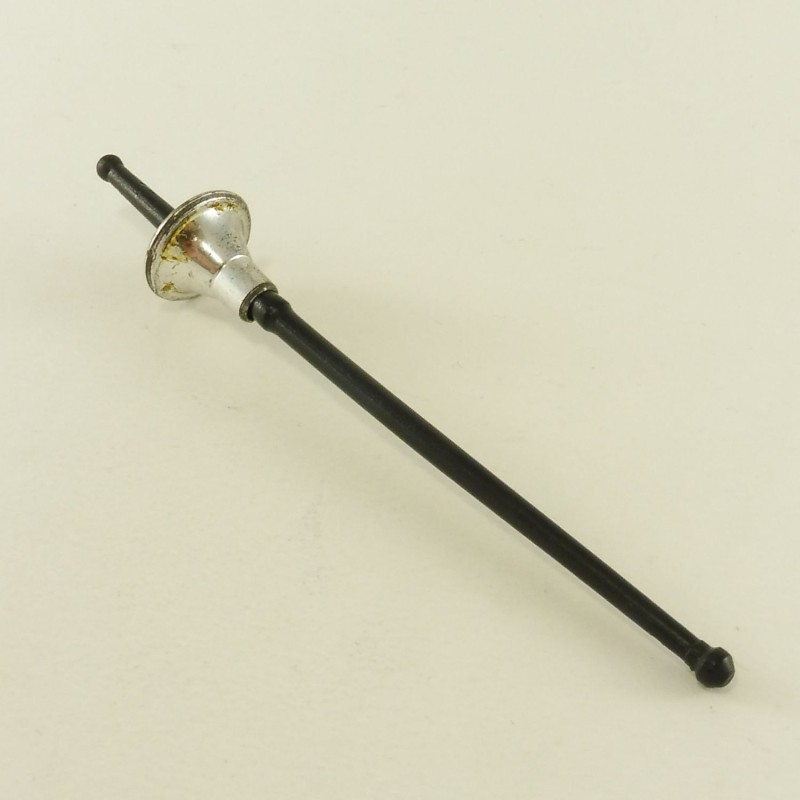 Emilie se prépare pour le combat. 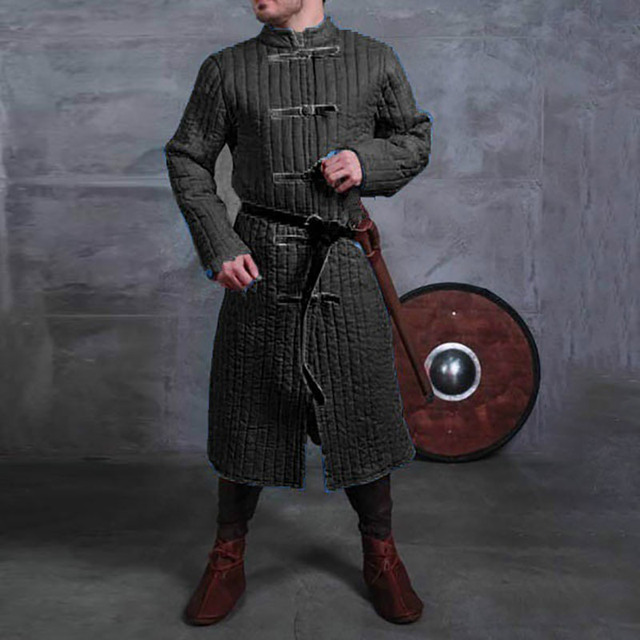 Elle dessine une lance. Elle enfile son armure : le manteau d’arme, les poulaines, les gantelets, les jambières et le heaume. 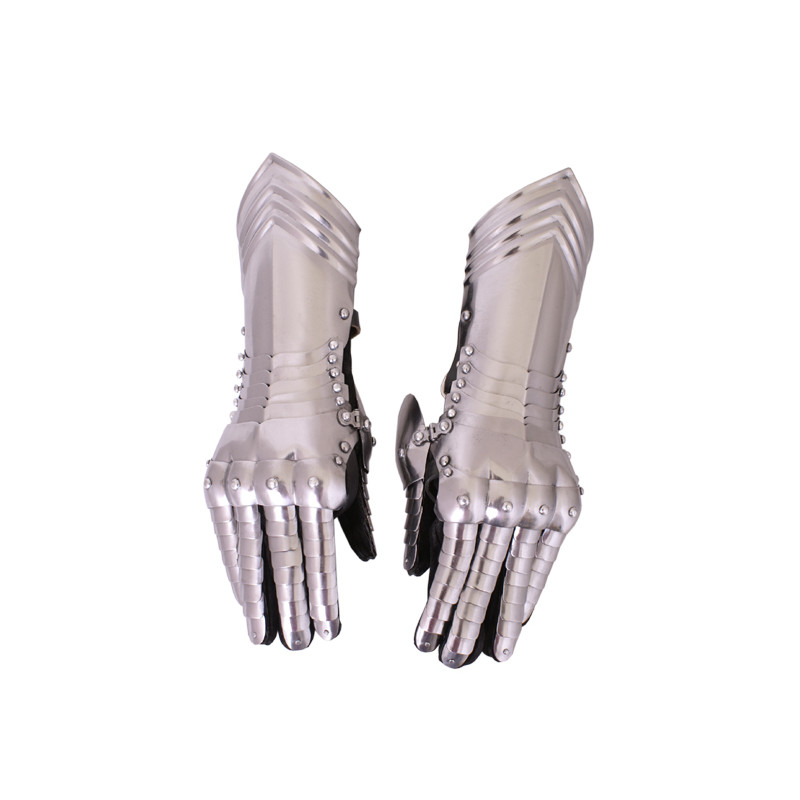 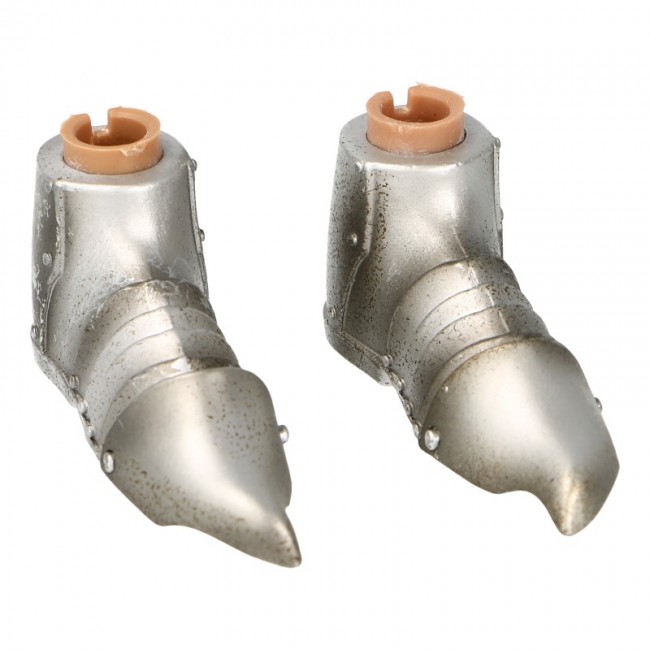 Emilie se bat contre les autres chevaliers. Elle gagne le tournoi.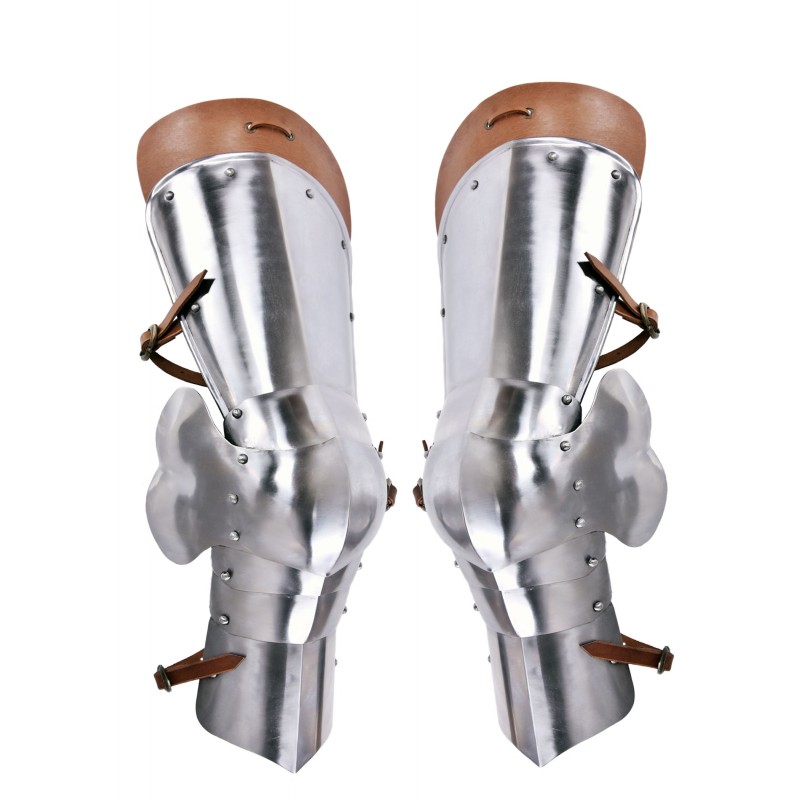 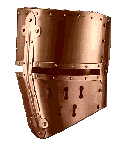 Catastrophe ! Emilie a perdu son crayon magique ! Chapitre 5Messire Robert organise une fête dans son château. Il y a des musiciens avec une vielle et un hautbois.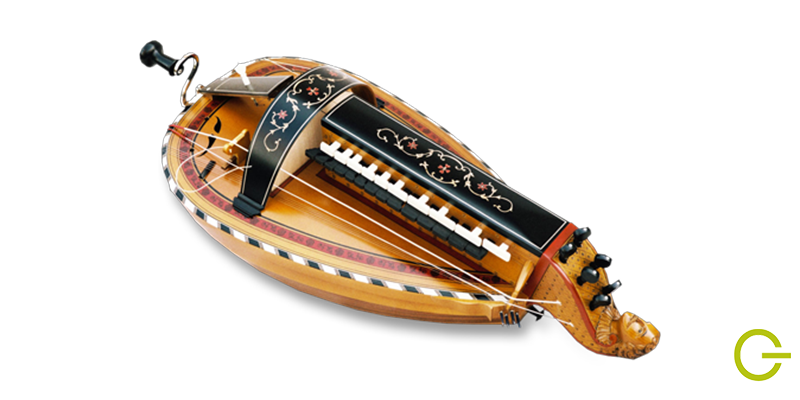 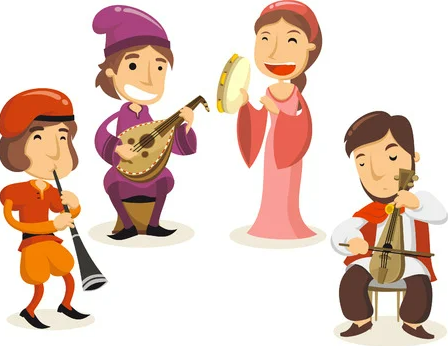 Un ménestrel a un singe. Le singe s’appelle Anastase. C’est lui qui a volé le crayon magique.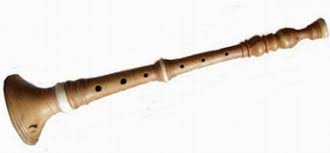 Malheur, le château est attaqué !Chapitre 6C’est le baron Anselme qui attaque. Il capture Guillaume, le fils de messire Robert.Emile se déguise en bouffon pour essayer de reprendre son crayon magique.Chapitre 7Le baron Anselme découvre qu’Emilie n’est pas un vrai bouffon.Il pense qu’Emilie est une sorcière. Il décide de la faire brûler sur un bûcher.Heureusement, le ménestrel trouve un passage secret. Il récupère le crayon magique.Chapitre 8Emilie prend son crayon magique. Elle dessine une armée. L’armée de gardes et d’archers combat le baron Anselme.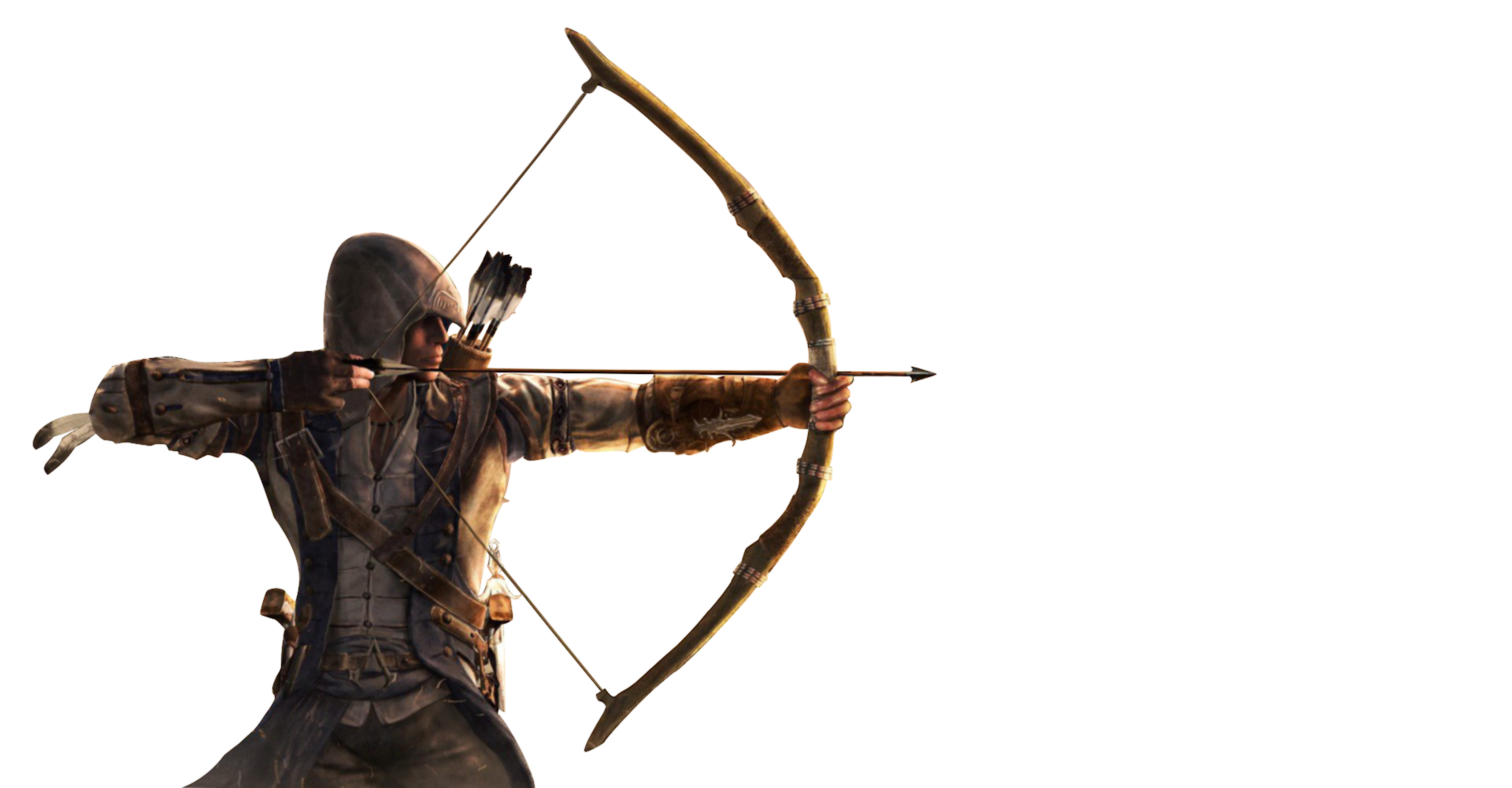 Emilie dessine aussi une machine pour aller délivrer Guillaume.Avec une gomme, Emilie efface l’armée du baron Anselme. Puis elle gomme le château. Elle est de retour dans sa chambre. Tout est terminé !les personnagesles personnagesles personnagesles personnages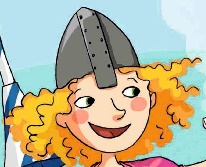 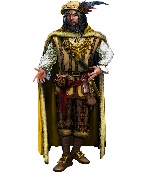 Emiliemessire Robertles personnagesles personnagesles personnagesles personnages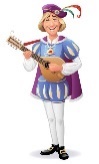 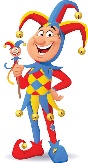 Emiliemessire Robertles ménestrelsle bouffonles personnagesles personnagesles personnagesles personnagesEmiliedes chevaliersles personnagesles personnagesles personnagesles personnages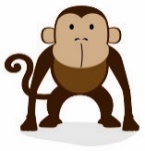 Emiliemessire Robertle ménestrelAnastaseles personnagesles personnagesles personnagesles personnages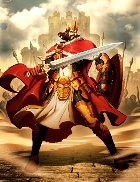 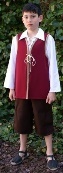 Emiliemessire Robertle baron AnselmeGuillaumeles personnagesles personnagesles personnagesles personnagesEmiliemessire Robertle baron AnselmeGuillaume